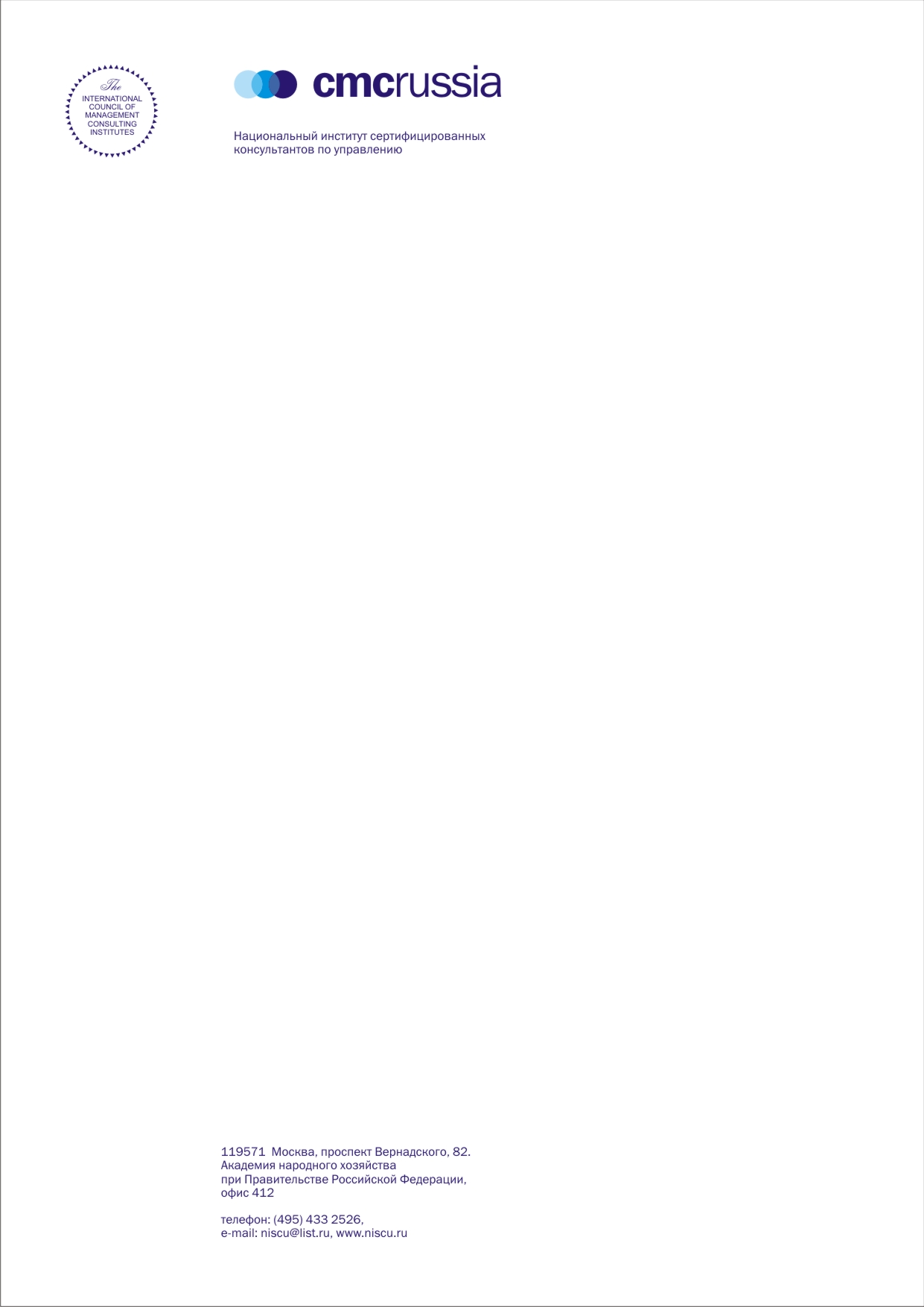 Стандарт сертификации ICMCI  (ICMCI Standard for the CMC Certification Process)А. Описание технологий  оценкиВ. Матрица  компетенций и предпочтительных методов оценки (Matrix of Preferred and Acceptable Assessment Techniques)Комментарии:Ассессоры - qualified institute assessors – участники процесса оценки.  П - предпочтительные методы для кластера (раздела) компетенцийВ - возможные методы для кластера (раздела) компетенцийДля оценки каждого кластера  необходимо  дважды провести оценку.Применять не менее двух методов,  один обязательно предпочтительный, и неограниченное количество возможныхОбязательный состав оценки:Письменные отчеты кандидата, возможно с учетом тестовВнешняя оценка - со стороны клиентов Встреча- собеседование  с двумя сертифицированными ассессорамиТехники оценки (ассессмента)Описание техник оценки (Assessment Technique)1.  Анализ CV и пакета документов (Application)Анализируется одним или двумя асессорами. Подробное резюме, короткое описание проектов, структурированная анкета, заявление и пр.2. Анализ образовательных и сертификационных документов, данных о повышении квалификации (Qualifications)Также анализируется асессорами на предмет наличия университетского диплома, как обязательного требования института и уровня квалификации в соответствующих областях консультирования3. Внешняя оценка клиентами(Client Reference)Проверяется асессорами устно или письменно у клиентов или путем сторонних рекомендаций, а также с помощью анкеты-опросника 360 градусов, интервью и пр.4. Письменный экзамен(Examination)Письменная тестовая оценка знаний кандидата о теории и практике консалтинга, о концепциях, основных методах, технологиях, о процессе консультирования, этике и пр. Может быть в виде теста с ответами по выбору из нескольких вариантов или открытых вопросов, может проводиться в формате  он-лайн  или в  аудитории5. Конкретные ситуацииОписание кейсов по проектам и проблемам клиентов, требующих решения (Case Study)Подробное описание бизнес ситуации клиента, кандидат должен предложить специфическое решение,  после проведения диагностики, разработки плана проекта, выбора методов, участников и пр. Кейсы могут быть представлены и письменно и устно одним кандидатом или в групповой работе. Кейсы должны быть проанализированы одним или несколькими  ассесорами. Если кейсы являются описанием реального опыта кандидата, по ним должны быть заданы вопросы в ходе структурированного собеседования6. ИнтервьюЛичная встреча с кандидатом(Face to Face)Проводится несколькими (2 и более) ассесорами, специально подготовленными по стандарту (training about the Institute’s CMC standard). Включает презентацию кандидата по проекту или по профессиональным темам и структурированное собеседование.  Результаты должны быть оформлены в виде отчета. Возможно использование современных методов коммуникации.Основные компетенцииКластеры (разделы компетенций)Важнейшие компоненты компетенцийАнализ документов (СV)Анализ уровня образованияОтзывы клиентов/ коллегЭкзамен/тестОценка кейсовЛичная встреча Ценности и поведение1.Профессионализм и этикаПрофессиональная этика, ценностиПВВП Ценности и поведение2.Аналитические способностиНаблюдательность и аналитичностьВПВВП Ценности и поведение2.Аналитические способностиКонцептуальность в решении проблем Ценности и поведение3. Способность к взаимодействию Сложность, гибкость и разнообразиеПВП Ценности и поведение3. Способность к взаимодействию Коммуникация и презентации Ценности и поведение3. Способность к взаимодействию Ответственность и надежность Ценности и поведение3. Способность к взаимодействию Влияние Ценности и поведение4. Развитие личностиЦелеполагание и управление временемПВВП Ценности и поведение4. Развитие личностиСаморазвитиеII.Техническиекомпетенции(владение методами)5. ФункциональнаяСпециализацияЗнания и навыкиППВВВВII.Техническиекомпетенции(владение методами)6. Навыки консультированияОриентация на клиентаВВПВВПII.Техническиекомпетенции(владение методами)6. Навыки консультированияУправление проектамиII.Техническиекомпетенции(владение методами)6. Навыки консультированияПроцесс консультированияII.Техническиекомпетенции(владение методами)6. Навыки консультированияЗнания (теории) консалтингаII.Техническиекомпетенции(владение методами)6. Навыки консультированияПартнерство и социальные связиII.Техническиекомпетенции(владение методами)6. Навыки консультированияМетоды, методики, процедурыII.Техническиекомпетенции(владение методами)6. Навыки консультированияОценка рисков и управление качествомIII. Понимание бизнеса7. Знание консалтингового бизнесаКонсультационная среда (рынок, конкуренты и партнеры)ВВПВПIII. Понимание бизнеса7. Знание консалтингового бизнесаКонтрактинг (коммерческие аспекты контракта)III. Понимание бизнеса8. Широта кругозораШирота взгляда на мир (знание смежных аспектов)ВВПВВПIII. Понимание бизнеса8. Широта кругозораЗнания в сфере бизнесаIII. Понимание бизнеса8. Широта кругозораПонимание клиента